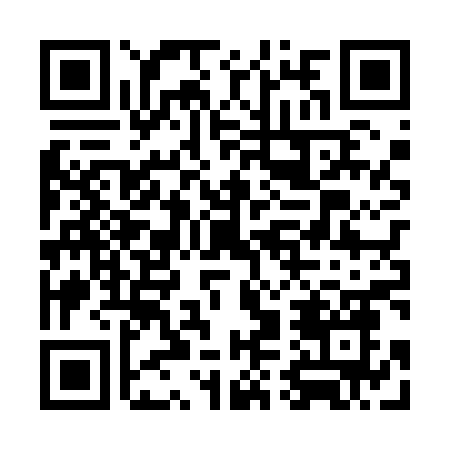 Prayer times for Tagaytay, PhilippinesWed 1 May 2024 - Fri 31 May 2024High Latitude Method: NonePrayer Calculation Method: Muslim World LeagueAsar Calculation Method: ShafiPrayer times provided by https://www.salahtimes.comDateDayFajrSunriseDhuhrAsrMaghribIsha1Wed4:205:3411:533:026:137:232Thu4:195:3411:533:036:137:233Fri4:185:3311:533:036:137:244Sat4:185:3311:533:046:137:245Sun4:175:3211:533:046:137:246Mon4:175:3211:533:056:147:257Tue4:165:3211:533:056:147:258Wed4:165:3111:533:066:147:259Thu4:155:3111:533:076:147:2610Fri4:155:3111:533:076:157:2611Sat4:145:3011:533:086:157:2712Sun4:145:3011:533:086:157:2713Mon4:135:3011:533:096:167:2714Tue4:135:2911:533:096:167:2815Wed4:135:2911:533:106:167:2816Thu4:125:2911:533:106:167:2917Fri4:125:2911:533:116:177:2918Sat4:115:2811:533:116:177:3019Sun4:115:2811:533:126:177:3020Mon4:115:2811:533:126:187:3021Tue4:105:2811:533:136:187:3122Wed4:105:2811:533:136:187:3123Thu4:105:2811:533:146:187:3224Fri4:105:2711:533:146:197:3225Sat4:095:2711:533:146:197:3226Sun4:095:2711:533:156:197:3327Mon4:095:2711:533:156:207:3328Tue4:095:2711:543:166:207:3429Wed4:095:2711:543:166:207:3430Thu4:085:2711:543:176:217:3531Fri4:085:2711:543:176:217:35